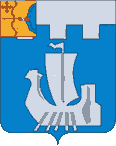 ПОДОСИНОВСКАЯ РАЙОННАЯ ДУМАШЕСТОГО СОЗЫВАРЕШЕНИЕот 23.06.2023 № 27/110пгт ПодосиновецО внесении изменений в решение Подосиновской районной Думы от 11.11.2022 № 15/71На основании статьи 21 Устава Подосиновского Кировской области, пункта 2.3 Положения о порядке управления и распоряжения муниципальным имуществом муниципального образования Подосиновский муниципальный район Кировской области, утвержденного решением Подосиновской районной Думы от 26.12.2013 № 41/257 (с изменениями, утвержденными решениями Подосиновской районной Думы от 26.02.2014 № 42/267, 22.08.2014 № 47/293, 28.04.2017 № 10/65, от 11.09.2020 № 48/308), Подосиновская районная Дума РЕШИЛА:Внести изменения в решение Подосиновской районной Думы от 11.11.2022 № 15/71 «Об утверждении Программы приватизации муниципального имущества муниципального образования Подосиновский муниципальный район Кировской области на 2023 год и на плановый период 2024 и 2025 годов», изложив приложение № 1 к программе приватизации «Перечень находящегося в собственности Подосиновского муниципального района Кировской области муниципального имущества, подлежащего приватизации на 2023 год и на плановый период 2024 и 2025 годов» в новой редакции согласно приложению.Настоящее решение вступает в силу после его официального опубликования в Информационном бюллетене органов местного самоуправления Подосиновского района.ПредседательПодосиновской районной Думы    А.И. ТретьяковПеречень, находящегося в собственности Подосиновского муниципального района Кировской области, муниципального имущества, подлежащего приватизации на 2023 год и на плановый период 2024 и 2025 годов  ____________ПриложениеУТВЕРЖДЁНрешениемПодосиновской районной Думыот 23.06.2023 № 27/110     № п./п.НаименованиеМесто нахождения(адрес)Характеристика объектаСпособ продажиПредполагаемый срок приватизации1234561.Здание склада с земельным участкомБольничный городок, пгт Подосиновец, Подосиновский район, Кировская областьЗдание кирпичное, 1967 года постройки, 1 этажное, общая площадь 20,6 кв. метров, КН  43:27:030124:186, земельный участок с КН 43:27:030124:405 площадью 200 кв. метровАукцион, публичное предложение, без объявления цены1-4 квартал 2023 год2.Нежилое помещение № 1011ул. Торговая, 3, пгт Подосиновец, Подосиновский район, Кировская областьПомещение 1978 г.п., находится на 2 этаже, кадастровый номер 43:27:030122:152, площадь 12,0 кв. метровАукцион, публичное предложение1-4 квартал 2024 год3.Жилое помещение (Здание ФАП)д. Антипино, д. 10, кв. 2, Подосиновский район, Кировская областьКвартира в одноэтажном деревянном здании, общей площадью 72,7 кв. метров, 1989 года постройки, кадастровый номер 43:27:000000:139Аукцион, публичное предложение, без объявления цены1-4 квартал 2023 год4.Здание детского сада с земельным участкомул. Молодежная, д. 2, п. Скрябино, Подосиновский район, Кировская областьЗдание деревянное, 1 этажное, 1956 г.в., кадастровый номер 43:27:090203:212, площадь 12,0 кв. метров, земельный участок с кадастровым номером 43:27:090203:91, площадь 4050 кв. метровАукцион, публичное предложение, без объявления цены3-4 квартал 2023 год5.Автомобиль УАЗ-315195ул. Советская, 77, пгт Подосиновец, Подосиновский район, Кировская область2008 г.в., легковой, категория В, цвет амулет-металлик, мощность 128 л.с., бензиновый, VIN XTT31519580562741Аукцион, публичное предложение, без объявления цены3-4 квартал 2023 год